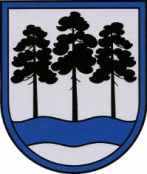 OGRES  NOVADA  PAŠVALDĪBAReģ.Nr.90000024455, Brīvības iela 33, Ogre, Ogres nov., LV-5001tālrunis 65071160, e-pasts: ogredome@ogresnovads.lv, www.ogresnovads.lv PAŠVALDĪBAS DOMES SĒDES PROTOKOLA IZRAKSTS68.Par darba dienas pārcelšanu 2023.gada maijāPašvaldību likuma 2.panta otrā daļa nosaka, ka pašvaldība ir atbildīga par domes un pašvaldības administrācijas darbību, ja likumos nav noteikts citādi, savukārt Darba likuma 54.pants nosaka, ka darba kārtību uzņēmumā nosaka darba kārtības noteikumi, darba koplīgums, darba līgums un darba devēja rīkojumi.Saskaņā ar Darba likuma 133.panta ceturto daļu, ja darba nedēļas ietvaros viena darba diena iekrīt starp svētku dienu un nedēļas atpūtas laiku, darba devējs šo darba dienu var noteikt par brīvdienu un pārcelt to uz sestdienu tajā pašā nedēļā vai citā nedēļā tā paša mēneša ietvaros. No valsts budžeta finansējamo institūciju darbiniekiem, kuriem noteikta piecu dienu darba nedēļa no pirmdienas līdz piektdienai, Ministru kabinets rīkojumu par darba dienas pārcelšanu izdod par nākamo gadu ne vēlāk kā līdz kārtējā gada 1.jūlijam.Ministru kabinets 2022.gada 21.jūnijā izdeva rīkojumu Nr.443 “Par darba dienu pārcelšanu 2023.gadā”, ar kuru noteica pārcelt darba dienu no piektdienas, 2023.gada 5.maija, uz sestdienu, 2023.gada 20.maiju.Pamatojoties uz Pašvaldību likuma 2.panta otro daļu, Darba likuma 54.pantu un 133.panta ceturto daļu, saskaņā ar Ministru kabineta 2022.gada 21.jūnija rīkojuma Nr.443 “Par darba dienu pārcelšanu 2023.gadā” 2.punktu,balsojot: ar 21 balsi "Par" (Andris Krauja, Artūrs Mangulis, Atvars Lakstīgala, Dace Kļaviņa, Dace Māliņa, Dace Veiliņa, Daiga Brante, Dainis Širovs, Dzirkstīte Žindiga, Egils Helmanis, Gints Sīviņš, Ilmārs Zemnieks, Indulis Trapiņš, Jānis Iklāvs, Jānis Kaijaks, Jānis Siliņš, Pāvels Kotāns, Raivis Ūzuls, Rūdolfs Kudļa, Santa Ločmele, Valentīns Špēlis), "Pret" – nav, "Atturas" – nav, Ogres novada pašvaldības dome NOLEMJ:Ogres novada pašvaldības iestādēs pārcelt darba dienu no piektdienas, 2023.gada 5.maija, uz sestdienu, 2023.gada 20.maiju.   Uzdot Ogres novada pašvaldības Centrālās administrācijas Komunikācijas nodaļai organizēt informācijas par lēmumā minētajām darba laika izmaiņām publicēšanu Ogres novada pašvaldības mājaslapā. Kontroli par lēmuma izpildi uzdot pašvaldības izpilddirektoram.(Sēdes vadītāja,domes priekšsēdētāja E.Helmaņa paraksts)Ogrē, Brīvības ielā 33Nr.62023. gada 27. aprīlī